OŚWIADCZENIE O BRAKU ZOBOWIĄZAŃ FINANSOWYCH
WOBEC ETTU I PSTS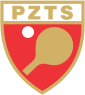 Niniejszym oświadczamy, że zgodnie z punktem 10.1.4. Regulaminu rozgrywek PZTS na sezon 2023/2024, klub ............................................................................................................................ nie posiada przeterminowanych zobowiązań finansowych wobec ETTU (Europejska Unia Tenisa Stołowego) oraz PSTS (Polska Superliga Tenisa Stołowego).W przypadku składania podpisów przez osoby nieuprawnione na podstawie dokumentów rejestrowych, do zgłoszenia należy dołączyć pełnomocnictwo do reprezentowania klubu...............................................................................................................................................imię i nazwisko osoby składającej oświadczenie (osoba uprawiona do reprezentowania klubu)data i podpisy